Term Limits: Maximum terms may be limited based on collateral mileage, condition and age.Rate Adjustments:  Loans under $2500 are subject to a 3.00% rate increase. Collateral in excess of 120,000 miles are subject to .50% rate increase.Loan Payment Example: At 3.99% APR for a 60 month term with 0% down monthly payment are calculated at $18.43 per $1,000 borrowedNot all borrowers will qualify for the lowest APR or 0% down.  To find out if you qualify call NHFCU at (605)347-4527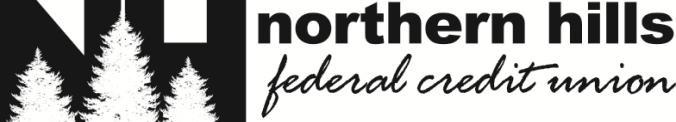 All Loans Subject to Eligibility Requirements	Rates Subject to Change Without Notice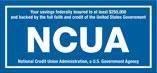 Your savings federally insured to at least$250,000 and backed by the full faith and credit of the United States GovernmentApply on line today at northernhillsfcu.orgApply on line today at northernhillsfcu.orgApply on line today at northernhillsfcu.orgApply on line today at northernhillsfcu.orgApply on line today at northernhillsfcu.orgApply on line today at northernhillsfcu.orgApply on line today at northernhillsfcu.orgApply on line today at northernhillsfcu.orgConsumer Loan Rate ScheduleConsumer Loan Rate ScheduleTermsEffective: January 1, 2017Effective: January 1, 2017Effective: January 1, 2017Effective: January 1, 2017Effective: January 1, 2017Annual Percentage Rate (APR)Annual Percentage Rate (APR)APRAPRAPRAPRAPRType of Loan5 Star730+4 Star680-7293 Star640-6792 Star600-6391 Star599-belowType of LoanNew Vehicles2015 and Newer36 Month2.64%2.89%5.14%8.64%13.64%New Vehicles2015 and Newer48 Month2.64%2.89%5.14%8.64%13.64%New Vehicles2015 and Newer60 Month2.64%2.89%5.14%8.64%13.64%New Vehicles2015 and Newer72 Month3.00%3.25%5.50%9.00%14.00%New Vehicles2015 and Newer84 Month5.50%5.75%8.00%11.50%16.50%Used Vehicles2010  to 201436 Month2.99%3.24%5.49%8.99%13.99%Used Vehicles2010  to 201448 Month2.99%3.24%5.49%8.99%13.99%Used Vehicles2010  to 201460 Month2.99%3.24%5.49%8.99%13.99%Used Vehicles2010  to 201472 Month3.25%3.50%5.75%9.25%14.25%Used Vehicles2009 and older48 Month6.25%6.50%8.75%12.25%17.25%Motor Homes, Travel Trailers & BoatsRepayment terms60 Month3.50%3.75%6.00%9.50%14.50%Motor Homes, Travel Trailers & Boats$1,000 per year96 Month5.74%5.99%8.24%11.74%16.74%Motor Homes, Travel Trailers & Boats180 Month6.24%6.49%8.74%12.24%17.24%Motor Homes, Travel Trailers & BoatsBalloon	Minimum Amount Financed$25,000144 monthamortization  60 month balloon6.24%6.49%8.74%12.24%17.24%MotorcyclesTerms $1,000 per yearRepayment terms36 Month2.99%3.24%5.49%8.99%13.99%MotorcyclesTerms $1,000 per year$1,000 per year60 Month3.50%3.75%6.00%9.50%14.50%MotorcyclesTerms $1,000 per year72 Month3.50%3.75%6.00% 9.50%14.50%ATV, Watercraft &Snowmobiles2015-201672 Months3.50%3.75%6.00%9.50%14.50%ATV, Watercraft &Snowmobiles2006-201460 Months3.50%3.75%6.00%9.50%14.50%Unique Collateral84 Month5.00%5.25%  7.50%11.00%16.00%PersonalFixedTerms based on loan amount and maturity8.90%9.15%11.40%15.90%17.90%PersonalLine of CreditTerms based on loan amount and maturity10.90%11.15%13.40%16.90%17.90%Share/ Certificate SecuredFixed60 Month3% above current earning rate (Minimum rate 4.00%)3% above current earning rate (Minimum rate 4.00%)3% above current earning rate (Minimum rate 4.00%)3% above current earning rate (Minimum rate 4.00%)3% above current earning rate (Minimum rate 4.00%)Share/ Certificate Secured60 Month